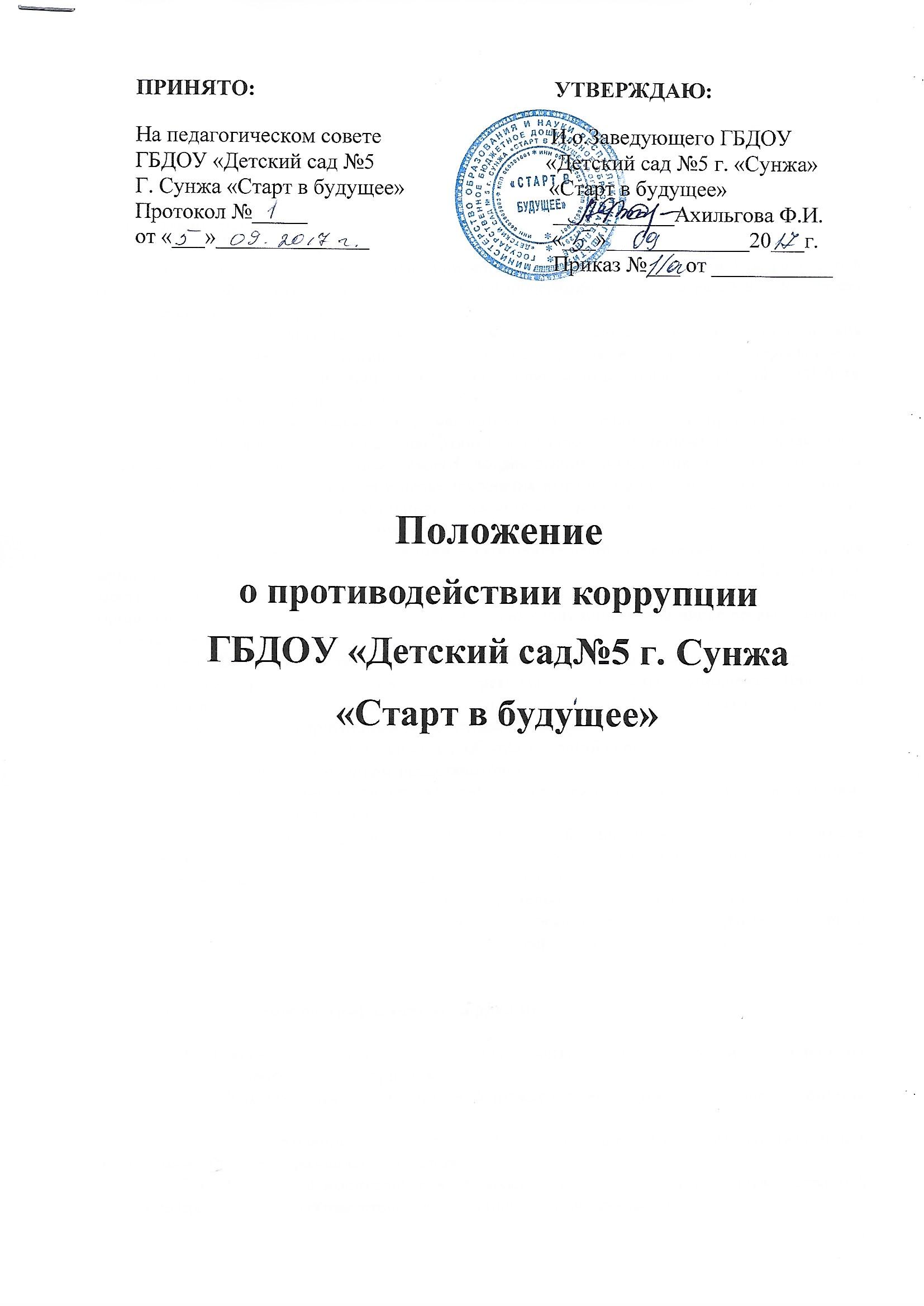 Общие положенияПоложение о противодействии коррупции (далее – Положение) разработано в соответствии с Федеральном законом Российской Федерации от 25 декабря 2008 г. № 273-ФЗ «О противодействии коррупции».Настоящим Положением устанавливаются основные принципы противодействия коррупции, правовые и организационные основы предупреждения коррупции и борьбы с ней, минимизации и (или) ликвидации последствий коррупционных правонарушений в ГБДОУ Детский сад «Старт в будущее» № 5 г.Сунжа.1.3. В настоящем Положении применяются следующие понятия и определения:1.3.1. Коррупция - это противоправная деятельность, заключающаяся  незаконном использовании физическим лицом своего должностного положения вопреки законным интересам общества и государства в целях получения выгоды в виде денег, ценностей, иного имущества или услуг имущественного характера: дача взятки, получение взятки, злоупотребление полномочиями, коммерческий подкуп и др.; 1.3.2. Противодействие коррупции - скоординированная деятельность федеральных органов государственной власти, органов государственной власти субъектов РФ, органов местного самоуправления муниципальных образований, институтов гражданского общества, организаций и физических лиц по предупреждению коррупции, в том числе по выявлению и последующему устранению причин коррупции;1.3.3. Субъекты антикоррупционной политики - органы государственной власти и местного самоуправления, учреждения, организации и лица, уполномоченные на формирование и реализацию мер антикоррупционной политики, граждане.
В ДОУ субъектами антикоррупционной политики являются:• педагогический коллектив и обслуживающий персонал;• родители (законные представители);      • физические и юридические лица, заинтересованные в качественном оказанииобразовательных услуг.1.3.5. Субъекты коррупционных правонарушений - физические лица, использующие свой статус вопреки законным интересам общества и государства для незаконного получения выгод, а также лица, незаконно предоставляющие такие выгоды.1.3.6. Предупреждение коррупции - деятельность субъектов антикоррупционной политики, направленная на изучение, выявление, ограничение либо устранение явлений условий, порождающих коррупционные правонарушения, или способствующих их распространению.Основные меры по профилактике коррупции2.1. Профилактика коррупции осуществляется путем применения следующих основных мер по профилактике коррупции:2.1.1. Формирование у работников Учреждения нетерпимости к коррупционному поведению.2.2.2. Формирование у родителей (законных представителей) воспитанников нетерпимости к коррупционному поведению.2.2.3. Проведение мониторинга всех локальных актов, издаваемых администрацией Учреждения на предмет соответствия действующему законодательству.2.2.4. Проведение мероприятий по разъяснению работникам Учреждения и родителям (законным представителям) воспитанников законодательства в сфере противодействия коррупции.3. Основные направления по повышению эффективности противодействия коррупции.3.1. Создание механизма взаимодействия органов управления с органами самоуправления, муниципальными и общественными комиссиями по вопросам противодействия коррупции, а также с гражданами и институтами гражданского общества.3.2. Принятие административных и иных мер, направленных на привлечение работников и родителей (законных представителей) воспитанников к более активному участию в противодействии коррупции, на формирование в коллективе и у родителей (законных представителей) воспитанников негативного отношения к коррупционному поведению.3.3. Конкретизация полномочий педагогических, административных работников и вспомогательного персонала Учреждения, отраженных в должностных инструкциях3.4. Ознакомление под роспись работников Учреждения с «Положением о противодействии коррупции», «Кодексом этики педагогических работников» и «Планом мероприятий о противодействию коррупции в Учреждении».3.5. Создание условий для уведомления родителей (законных представителей) воспитанников, администрации Учреждения, работников обо всех случаях коррупционных действий в Учреждении.4. Организационные основы противодействия коррупции4.1. Общее руководство мероприятиями, направленными на противодействие коррупции, осуществляет должностное лицо, ответственное за профилактику коррупционных правонарушений в Учреждении.4.2. Должностное лицо, ответственное за профилактику коррупционных правонарушений в Учреждении назначается приказом заведующего ежегодно.4.3. Должностное лицо, ответственное за профилактику коррупционных правонарушений в Учреждении:а) на основе предложений членов Комиссии по противодействию коррупции формирует проект плана мероприятий по противодействию коррупции в ДОУ, выносит ее на утверждение председателю Комиссии;б) формирует повестку дня его очередного заседания Комиссии, проект решений заседаний Комиссии;в) контролирует ход выполнения плана антикоррупционных действий ответственными лицами, сроки выполнения мероприятий, отчитывается перед Комиссией;г) осуществляет анализ обращений родителей (законных представителей) воспитанников, работников Учреждения о фактах коррупционных проявлений должностными лицами, принимает заявления работников, родителей (законных представителей) воспитанников о фактах коррупционных проявлений должностными лицами;д) готовит ежегодный отчет о деятельности Комиссии, выступает с отчетом на заседании Комиссии, заседании общего собрания трудового коллектива.е) разрабатывает на основании проведенных проверок рекомендации, направленные на улучшение антикоррупционной деятельности в Учреждении5. Ответственность физических и юридических лиц за коррупционные правонарушения5.1. Все работники, родители (законные представители) воспитанников за совершение коррупционных правонарушений несут уголовную, административную, гражданско-правовую и дисциплинарную ответственность в соответствии с законодательством Российской Федерации.5.2. Заведующий Учреждением, совершивший коррупционное правонарушение, по решению суда может быть лишен в соответствии с законодательством Российской Федерации права занимать определенные должности государственной и муниципальной службы.5.3. В случае, если от имени или в интересах заведующего осуществляются организация, подготовка и совершение коррупционных правонарушений, к юридическому лицу могут быть применены меры ответственности в соответствии с законодательством Российской Федерации.5.4. Применение за коррупционное правонарушение мер ответственности к юридическому лицу не освобождает от ответственности за данное коррупционное правонарушение виновное физическое лицо, равно как и привлечение к уголовной или иной ответственности за коррупционное правонарушение физического лица не освобождает от ответственности за данное коррупционное правонарушение юридическое лицо.